T.C. 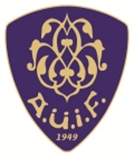 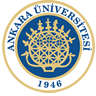 ANKARA ÜNİVERSİTESİ İLAHİYAT FAKÜLTESİ GÖREV TANIMI FORMUT.C. ANKARA ÜNİVERSİTESİ İLAHİYAT FAKÜLTESİ GÖREV TANIMI FORMUT.C. ANKARA ÜNİVERSİTESİ İLAHİYAT FAKÜLTESİ GÖREV TANIMI FORMUT.C. ANKARA ÜNİVERSİTESİ İLAHİYAT FAKÜLTESİ GÖREV TANIMI FORMUBİRİM : Bilgi İşlemBilgi İşlemBAĞLI OLDUĞU BİRİM : İlahiyat Fakülte Sekreterliği İlahiyat Fakülte Sekreterliği GÖREVİN KISA TANIMI : Fakülteye ait bilgisayar teçhizatlarının montaj ve bakımlarını yaparak, sistemin sorunsuz çalışmasını sağlamak. Fakülteye ait bilgisayar teçhizatlarının montaj ve bakımlarını yaparak, sistemin sorunsuz çalışmasını sağlamak. GÖREV VE SORUMLULUKLAR GÖREV VE SORUMLULUKLAR GÖREV VE SORUMLULUKLAR GÖREV VE SORUMLULUKLAR Bilgi İşlem Akademik ve idari personelin Fakülteye ait bilgisayarlarına lisanslı programları kurmak.MicrosftWindost xp,7,8,8.1 ve 10 işletim  sistemlerinin 32 bit ve 64 bit programlarını ihtiyaca göre kurmak.Microsoft Offic 2010,2013,2016 32 ve 64 bit programlarını ihtiyaca göre kurmak. Lisanslı virüs programımız olan Symantec Endpoint Protectionu kurmak.Akademik ve idari personelin Fakülteye ait bilgisayarlarının bakım ve tamirini yapmak.Sınıflardaki bilgisayarlara gerekli programları kurmak.Adobe ReaderMicrosoft OfficeShamelaDeepfrezeArapça dil desteğivlc video oynatma Sınıflardaki projeksiyon cihazlarının kurulum ve ayarlarını yapmak.Akademik ve idari personelin kullanmış olduğu bilgisayarlara donanımları bağlamak.YazıcıTarayıcıWeb CamHoparlörKlavyeMaouseMikrofonNetwork cihazlarının çalışmalarını sağlamak ve kontrol etmek.Wireless Cihazları: 42 Adetİnternet Dağıtım Odası 3 . (Ana Bina, Yeni Bina, Ek Bina)Sisteme yeni katılanlara IP numarası vermek ve kayıtlarını yapmak.Rektörlük tarafından gelen uyarı ve ikazları kullanıcılara iletmek.Garanti kapsamında bulunan bilgisayarların arızalarını bu firmalara garanti kapsamında yaptırmak.Birim tarafından tamiri mümkün olmayan bilgisayarları Ankara Üniversitesi Rektölüğü Bilgi İşlem         Dairesi  vasıtasıyla tamir ettirilmesi.İdari ve akademik personele yeni verilen bilgisayarları kurmak.Öğretim üyelerine çıktı ve scaner hizmeti vermek.Akademik personel , idari personel ve öğrencilere  kablosuz ağ kurulumu hakkında bilgi vermek ve yeni şifre alma sorunlarına yardımcı olmak.Üst yöneticilerince verilen görevleri yapmak.Fakültede öğrencilerin kullandığı Bilgisayar Laboratuvarını çalışır durumda tutmak.Maaş mutemetliğinin kullandığı puantaj sisteminin çalıştığı serveri çalışır konumda tutmak, veriler yüklemek ve almak.İhtiyaç duyulması halinde yeni alınacak bilgisayar ve sarf malzemelerin alınması için şartname hazırlanmasını sağlamak.Mevcut sistemlerin yönetimi, sorunlarının iyileştirilmesi (Güvenlik, Yedekleme, Kurtarma, Bakım, Temizlik, Lisans takibi, Dokümantasyon, Eğitim, Anlık destek) Fakültede yapılacak seminer, konferans, panel vs toplantıların sunum sistemlerinin hazırlanması ve sunum süresince teknik destek verilmesini sağlamak. Kendi birimiyle ilgili periyodik aralıklarda üst yönetime rapor verir. Bilgi İşlem Akademik ve idari personelin Fakülteye ait bilgisayarlarına lisanslı programları kurmak.MicrosftWindost xp,7,8,8.1 ve 10 işletim  sistemlerinin 32 bit ve 64 bit programlarını ihtiyaca göre kurmak.Microsoft Offic 2010,2013,2016 32 ve 64 bit programlarını ihtiyaca göre kurmak. Lisanslı virüs programımız olan Symantec Endpoint Protectionu kurmak.Akademik ve idari personelin Fakülteye ait bilgisayarlarının bakım ve tamirini yapmak.Sınıflardaki bilgisayarlara gerekli programları kurmak.Adobe ReaderMicrosoft OfficeShamelaDeepfrezeArapça dil desteğivlc video oynatma Sınıflardaki projeksiyon cihazlarının kurulum ve ayarlarını yapmak.Akademik ve idari personelin kullanmış olduğu bilgisayarlara donanımları bağlamak.YazıcıTarayıcıWeb CamHoparlörKlavyeMaouseMikrofonNetwork cihazlarının çalışmalarını sağlamak ve kontrol etmek.Wireless Cihazları: 42 Adetİnternet Dağıtım Odası 3 . (Ana Bina, Yeni Bina, Ek Bina)Sisteme yeni katılanlara IP numarası vermek ve kayıtlarını yapmak.Rektörlük tarafından gelen uyarı ve ikazları kullanıcılara iletmek.Garanti kapsamında bulunan bilgisayarların arızalarını bu firmalara garanti kapsamında yaptırmak.Birim tarafından tamiri mümkün olmayan bilgisayarları Ankara Üniversitesi Rektölüğü Bilgi İşlem         Dairesi  vasıtasıyla tamir ettirilmesi.İdari ve akademik personele yeni verilen bilgisayarları kurmak.Öğretim üyelerine çıktı ve scaner hizmeti vermek.Akademik personel , idari personel ve öğrencilere  kablosuz ağ kurulumu hakkında bilgi vermek ve yeni şifre alma sorunlarına yardımcı olmak.Üst yöneticilerince verilen görevleri yapmak.Fakültede öğrencilerin kullandığı Bilgisayar Laboratuvarını çalışır durumda tutmak.Maaş mutemetliğinin kullandığı puantaj sisteminin çalıştığı serveri çalışır konumda tutmak, veriler yüklemek ve almak.İhtiyaç duyulması halinde yeni alınacak bilgisayar ve sarf malzemelerin alınması için şartname hazırlanmasını sağlamak.Mevcut sistemlerin yönetimi, sorunlarının iyileştirilmesi (Güvenlik, Yedekleme, Kurtarma, Bakım, Temizlik, Lisans takibi, Dokümantasyon, Eğitim, Anlık destek) Fakültede yapılacak seminer, konferans, panel vs toplantıların sunum sistemlerinin hazırlanması ve sunum süresince teknik destek verilmesini sağlamak. Kendi birimiyle ilgili periyodik aralıklarda üst yönetime rapor verir. Bilgi İşlem Akademik ve idari personelin Fakülteye ait bilgisayarlarına lisanslı programları kurmak.MicrosftWindost xp,7,8,8.1 ve 10 işletim  sistemlerinin 32 bit ve 64 bit programlarını ihtiyaca göre kurmak.Microsoft Offic 2010,2013,2016 32 ve 64 bit programlarını ihtiyaca göre kurmak. Lisanslı virüs programımız olan Symantec Endpoint Protectionu kurmak.Akademik ve idari personelin Fakülteye ait bilgisayarlarının bakım ve tamirini yapmak.Sınıflardaki bilgisayarlara gerekli programları kurmak.Adobe ReaderMicrosoft OfficeShamelaDeepfrezeArapça dil desteğivlc video oynatma Sınıflardaki projeksiyon cihazlarının kurulum ve ayarlarını yapmak.Akademik ve idari personelin kullanmış olduğu bilgisayarlara donanımları bağlamak.YazıcıTarayıcıWeb CamHoparlörKlavyeMaouseMikrofonNetwork cihazlarının çalışmalarını sağlamak ve kontrol etmek.Wireless Cihazları: 42 Adetİnternet Dağıtım Odası 3 . (Ana Bina, Yeni Bina, Ek Bina)Sisteme yeni katılanlara IP numarası vermek ve kayıtlarını yapmak.Rektörlük tarafından gelen uyarı ve ikazları kullanıcılara iletmek.Garanti kapsamında bulunan bilgisayarların arızalarını bu firmalara garanti kapsamında yaptırmak.Birim tarafından tamiri mümkün olmayan bilgisayarları Ankara Üniversitesi Rektölüğü Bilgi İşlem         Dairesi  vasıtasıyla tamir ettirilmesi.İdari ve akademik personele yeni verilen bilgisayarları kurmak.Öğretim üyelerine çıktı ve scaner hizmeti vermek.Akademik personel , idari personel ve öğrencilere  kablosuz ağ kurulumu hakkında bilgi vermek ve yeni şifre alma sorunlarına yardımcı olmak.Üst yöneticilerince verilen görevleri yapmak.Fakültede öğrencilerin kullandığı Bilgisayar Laboratuvarını çalışır durumda tutmak.Maaş mutemetliğinin kullandığı puantaj sisteminin çalıştığı serveri çalışır konumda tutmak, veriler yüklemek ve almak.İhtiyaç duyulması halinde yeni alınacak bilgisayar ve sarf malzemelerin alınması için şartname hazırlanmasını sağlamak.Mevcut sistemlerin yönetimi, sorunlarının iyileştirilmesi (Güvenlik, Yedekleme, Kurtarma, Bakım, Temizlik, Lisans takibi, Dokümantasyon, Eğitim, Anlık destek) Fakültede yapılacak seminer, konferans, panel vs toplantıların sunum sistemlerinin hazırlanması ve sunum süresince teknik destek verilmesini sağlamak. Kendi birimiyle ilgili periyodik aralıklarda üst yönetime rapor verir. Bilgi İşlem Akademik ve idari personelin Fakülteye ait bilgisayarlarına lisanslı programları kurmak.MicrosftWindost xp,7,8,8.1 ve 10 işletim  sistemlerinin 32 bit ve 64 bit programlarını ihtiyaca göre kurmak.Microsoft Offic 2010,2013,2016 32 ve 64 bit programlarını ihtiyaca göre kurmak. Lisanslı virüs programımız olan Symantec Endpoint Protectionu kurmak.Akademik ve idari personelin Fakülteye ait bilgisayarlarının bakım ve tamirini yapmak.Sınıflardaki bilgisayarlara gerekli programları kurmak.Adobe ReaderMicrosoft OfficeShamelaDeepfrezeArapça dil desteğivlc video oynatma Sınıflardaki projeksiyon cihazlarının kurulum ve ayarlarını yapmak.Akademik ve idari personelin kullanmış olduğu bilgisayarlara donanımları bağlamak.YazıcıTarayıcıWeb CamHoparlörKlavyeMaouseMikrofonNetwork cihazlarının çalışmalarını sağlamak ve kontrol etmek.Wireless Cihazları: 42 Adetİnternet Dağıtım Odası 3 . (Ana Bina, Yeni Bina, Ek Bina)Sisteme yeni katılanlara IP numarası vermek ve kayıtlarını yapmak.Rektörlük tarafından gelen uyarı ve ikazları kullanıcılara iletmek.Garanti kapsamında bulunan bilgisayarların arızalarını bu firmalara garanti kapsamında yaptırmak.Birim tarafından tamiri mümkün olmayan bilgisayarları Ankara Üniversitesi Rektölüğü Bilgi İşlem         Dairesi  vasıtasıyla tamir ettirilmesi.İdari ve akademik personele yeni verilen bilgisayarları kurmak.Öğretim üyelerine çıktı ve scaner hizmeti vermek.Akademik personel , idari personel ve öğrencilere  kablosuz ağ kurulumu hakkında bilgi vermek ve yeni şifre alma sorunlarına yardımcı olmak.Üst yöneticilerince verilen görevleri yapmak.Fakültede öğrencilerin kullandığı Bilgisayar Laboratuvarını çalışır durumda tutmak.Maaş mutemetliğinin kullandığı puantaj sisteminin çalıştığı serveri çalışır konumda tutmak, veriler yüklemek ve almak.İhtiyaç duyulması halinde yeni alınacak bilgisayar ve sarf malzemelerin alınması için şartname hazırlanmasını sağlamak.Mevcut sistemlerin yönetimi, sorunlarının iyileştirilmesi (Güvenlik, Yedekleme, Kurtarma, Bakım, Temizlik, Lisans takibi, Dokümantasyon, Eğitim, Anlık destek) Fakültede yapılacak seminer, konferans, panel vs toplantıların sunum sistemlerinin hazırlanması ve sunum süresince teknik destek verilmesini sağlamak. Kendi birimiyle ilgili periyodik aralıklarda üst yönetime rapor verir. DİĞER BİRİMLERLE İLİŞKİSİ :  DİĞER BİRİMLERLE İLİŞKİSİ :  DİĞER BİRİMLERLE İLİŞKİSİ :  Tüm Birimler 